Bienvenidos a l’Orée Des Vignes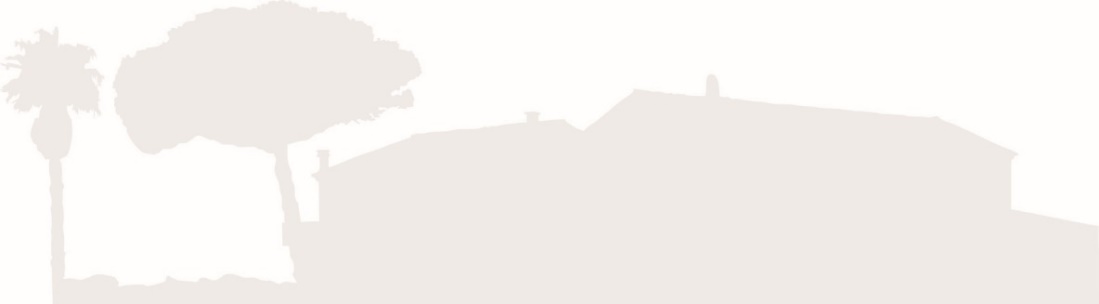 REGLAMENTO INTERNOLa casa de huéspedes no es un lugar abierto al público. Le damos la bienvenida a nuestra casa. Puede haber otros viajeros bajo el mismo techo. Por eso lo invitamos a disfrutar de todos los lugares de la vida a su disposición con la amabilidad y el respeto de la privacidad de cada uno.                                                Por la comodidad y la tranquilidad de todos, lamentamos no poder alojar animales en nuestro establecimiento.Llegadas :                                                                                                                                      Para darle la bienvenida en las mejores condiciones posibles, se le dará la bienvenida a partir de las 17h del día de su llegada y hasta las 19h00.                                                                                              Las llegadas tardías o tempranas, por ejemplo, para dejar el equipaje para visitar el vecindario con un vehículo menos vulnerable, están sujetas a un acuerdo previo.Salidas:                                                                                                                                                  El último día, las salidas se realizan a más tardar a las 11:00. No somos profesionales de la industria hotelera, debemos ser capaces de tener el tiempo necesario para ofrecer a las personas que llegan la mejor vivienda posible.Desayunos :                                                                                                                                     Los desayunos se sirven dentro o fuera de la casa, si el clima lo permite, entre las 8 am y las 9:30 am.La Table d'hôtes (mesa de huespedes) :                                                                                                                            Si desea cenar la noche de su llegada, no olvide indicárnoslo en el momento de su reserva, o llámenos a más tardar el día antes de su llegada.                                                                                                       Las comidas se sirven de 19:30 - 20:00 en el comedor o en la terraza, si el tiempo lo permite.Las habitaciones :                                                                                                                          Las habitaciones no están destinadas para lavandería o comidas ...                                                        Un televisor de pantalla plana está disponible para los visitantes en cada habitación, el sonido debe ser moderado de 22 horas. Si es tradicional para los visitantes almacenar ropa de cama, efectos y ropa, sus invitados hacen un pasaje diario para limpiar los botes de basura vacíos. Las grandes manchas correrán a cargo del cliente. Los objetos de valor (joyas, dispositivos multimedia, diversos medios de pago, etc.) no deben dejarse en las habitaciones ni en los vehículos estacionados, ya que los anfitriones no se hacen responsables en caso de desaparición de estos objetos.Wifi gratis :Red: HUAWEI - E5180 1790                                                                                                                      Clave: aloreedesvignesLa piscina :                                                                                                                                       La piscina está a su disposición de 9:30 a 19:30 del 15 de mayo al 15 de septiembre.                                                              Ponemos a su disposición si desea toallas de baño y le pedimos que tome una ducha al aire libre antes de bañarse por el respeto de todos. Los niños deben estar acompañados por un adulto.Disposiciones generales :                                                                                                              En cumplimiento del decreto N ° 2006-1386 del 15 de noviembre de 2006, está prohibido fumar en lugares de uso colectivo. Por lo tanto, toda la propiedad, incluidas las habitaciones, es para no fumadores. En el contexto de la protección de menores, la venta de alcohol está prohibida a menores de 18 años.                        Pedimos a nuestros huéspedes que presenten un vestido decente para cualquier ocasión y que se vistan y se calguen cuando viajen en áreas públicas.                                                                                                El cliente acuerda dejar las habitaciones en perfecto estado al final de la estancia y declarar, y asumir financieramente, cualquier posible degradación de la que pueda ser responsable.                                     Los niños que viven en la propiedad son responsabilidad exclusiva de sus padres.                                  La cocina no queda a disposición de los huéspedes.Robo y accidentes :                                                                                                                                                el propietario declina toda responsabilidad en caso de robo o lesiones personales en la propiedad.Ecoturismo :                                                                                                                                      Somos sensibles a la protección de nuestro planeta y queremos contribuir a la protección del medio ambiente.                                                                                                                                    Medidas simples e inflexibles pueden hacer mucho.                                                                                  Contamos con su colaboración para:- Evite dejar las luces encendidas innecesariamente,- No dejar que el agua fluya y moderar el flujo durante las duchas,- Le pedimos que arroje amablemente papel higiénico en los retretes, ya que la otra basura tiene un contenedor provisto para este propósito.- Evite usar todas las toallas disponibles si realmente no las necesita.Le agradecemos de antemano su comprensión y cooperación.Le deseamos una excelente estadía y estamos a su disposición para perfeccionar su estadía en nuestras habitaciones.        Sandrine y Juan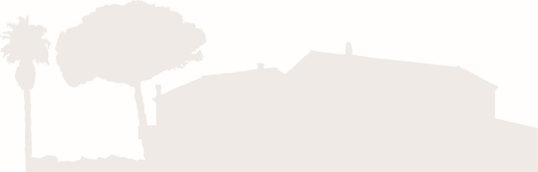 